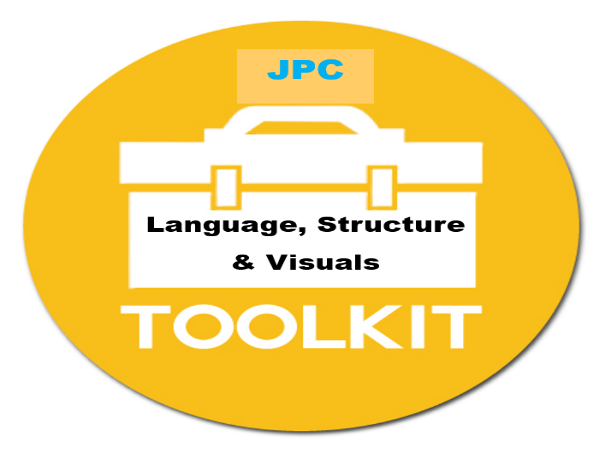 No.StrategyWhat is it?To reduce the anxiety of the unknown1Learning JourneyA visual plan of the order of activities within a lesson2Change BoardA visual plan of any changes to the school day. E.g. Cover teacher, trips, photographs of any visitors3Visual Task PlanA prompt sheet of individual tasks to help scaffold instructions4Word WebsA SALT influenced strategy to support the learning of complex vocabulary 5Mind MapsA SALT influenced strategy to support strand of learning6Social Stories / Visual PlansJPC social stories / visual plansA visual plan to inform students of new or different activities7Social Thinking A SALT influenced strategy that develops better social communication and problem solving8Chat Cartoons A SALT influenced strategy to support perspective taking and problem solving9Form Change BoardA visual outline of any changes to the day for an individual Form Group10TA Individual Timetables A short-term strategy to reduce anxiety11Now and NextVisual schedule to help with structure 12Comprehension MonitoringDelivered via cooking to explore students understanding of instructions